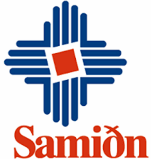 Þingskjal nr. 3
Tillaga um skattprósentu til 2025X. þing Samiðnar samþykkir að skattprósenta til ársins 2025 verði 11% af félagsgjaldatekjum miðað við 1% félagsgjald
samanber 31. gr. laga Samiðnar